Lesson 5: Explore Math ToolsLet’s explore our math tools.Warm-up: Notice and Wonder: Using Different ToolsWhat do you notice?
What do you wonder?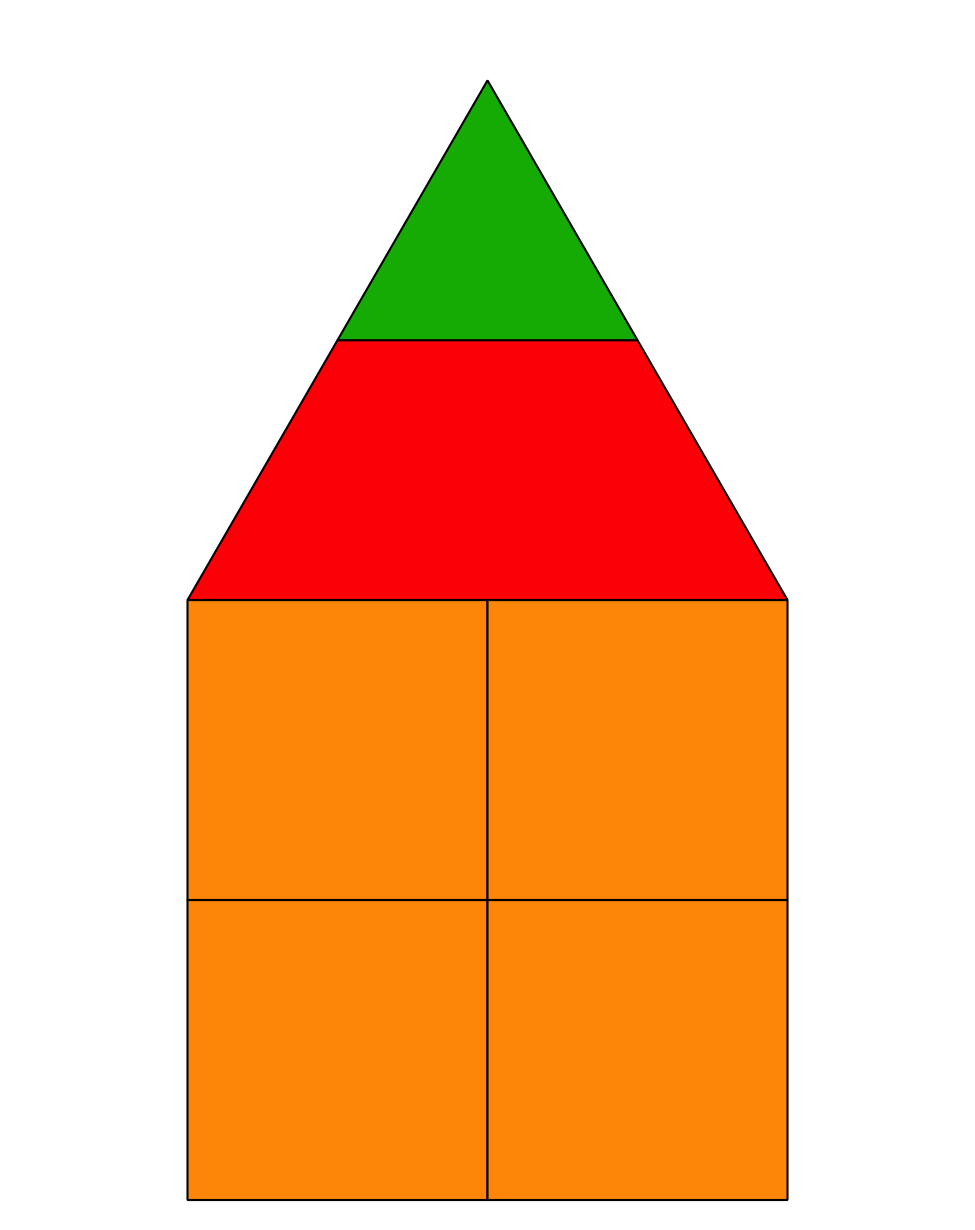 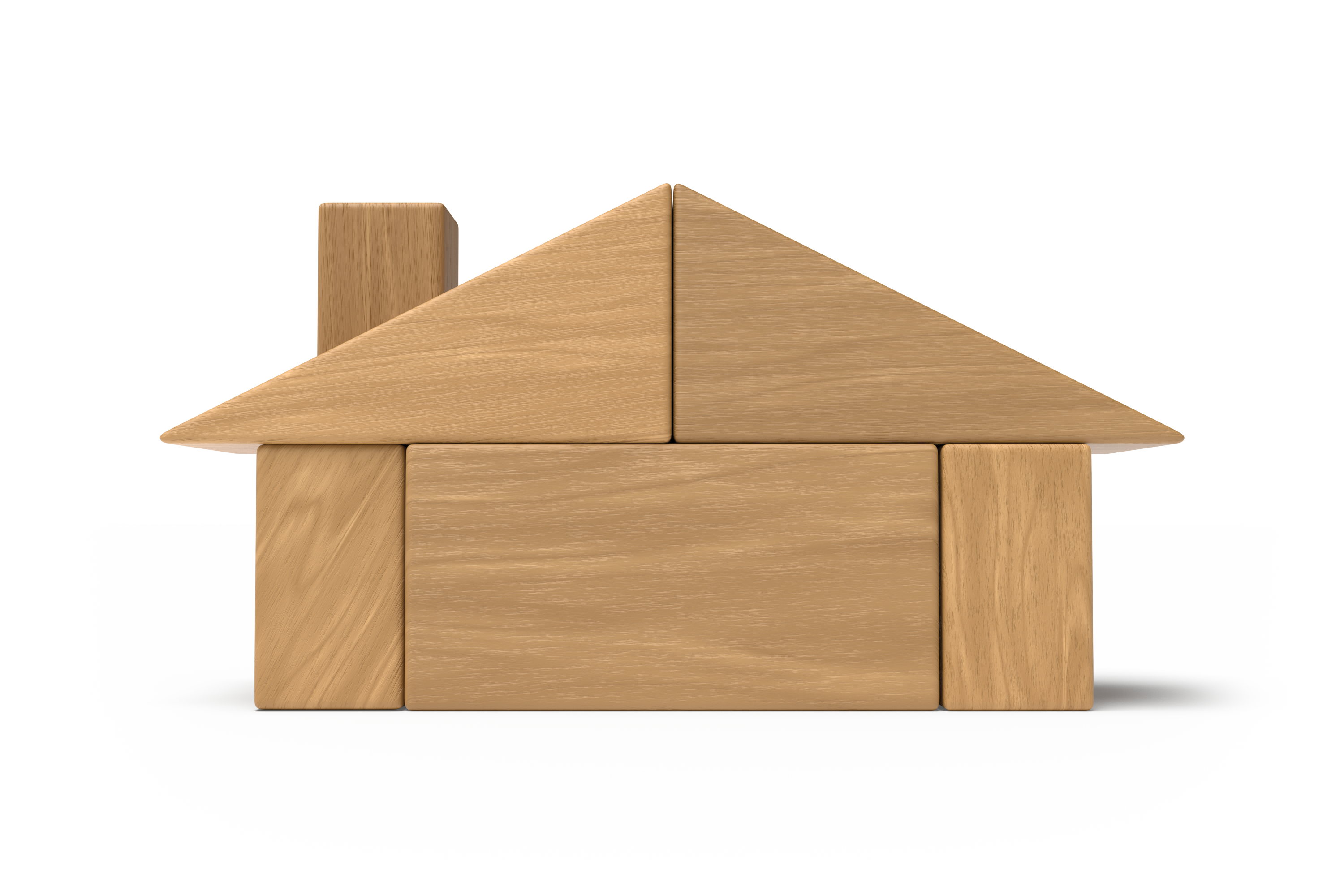 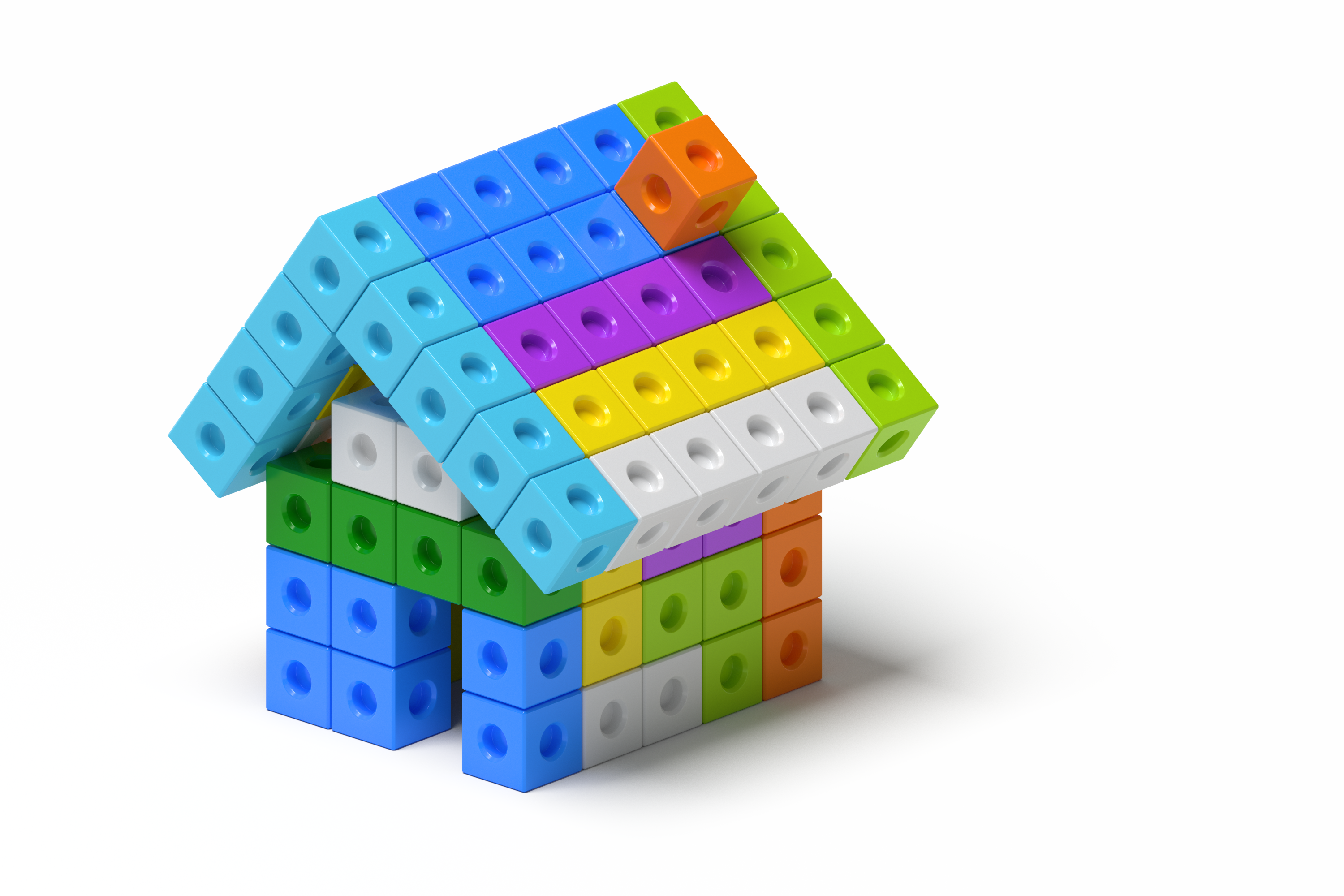 5.1: Introduce Connecting Cubes, Build to Match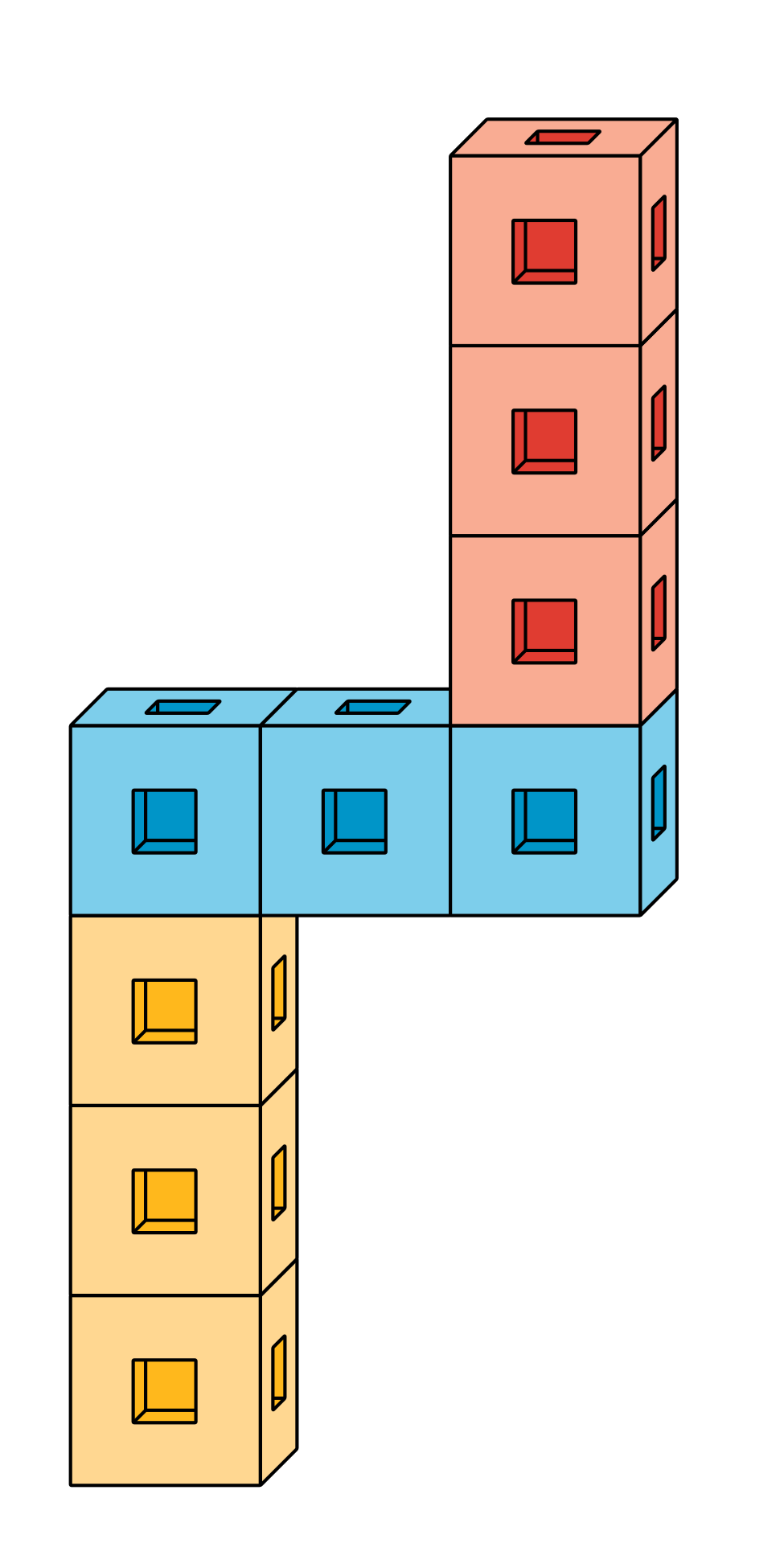 5.2: Introduce Pattern Blocks, Puzzles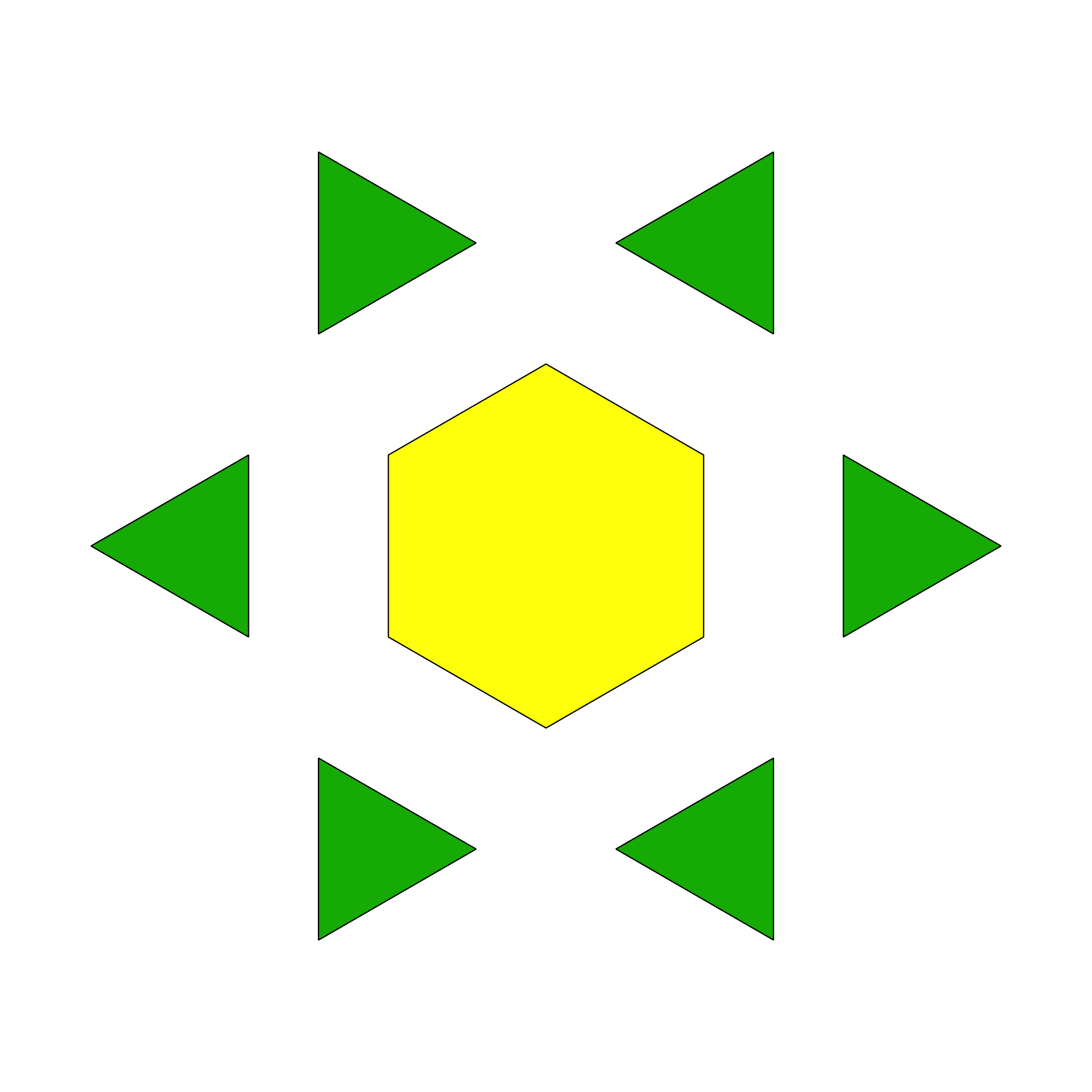 5.3: Centers: Choice TimeChoose a center.Geoblocks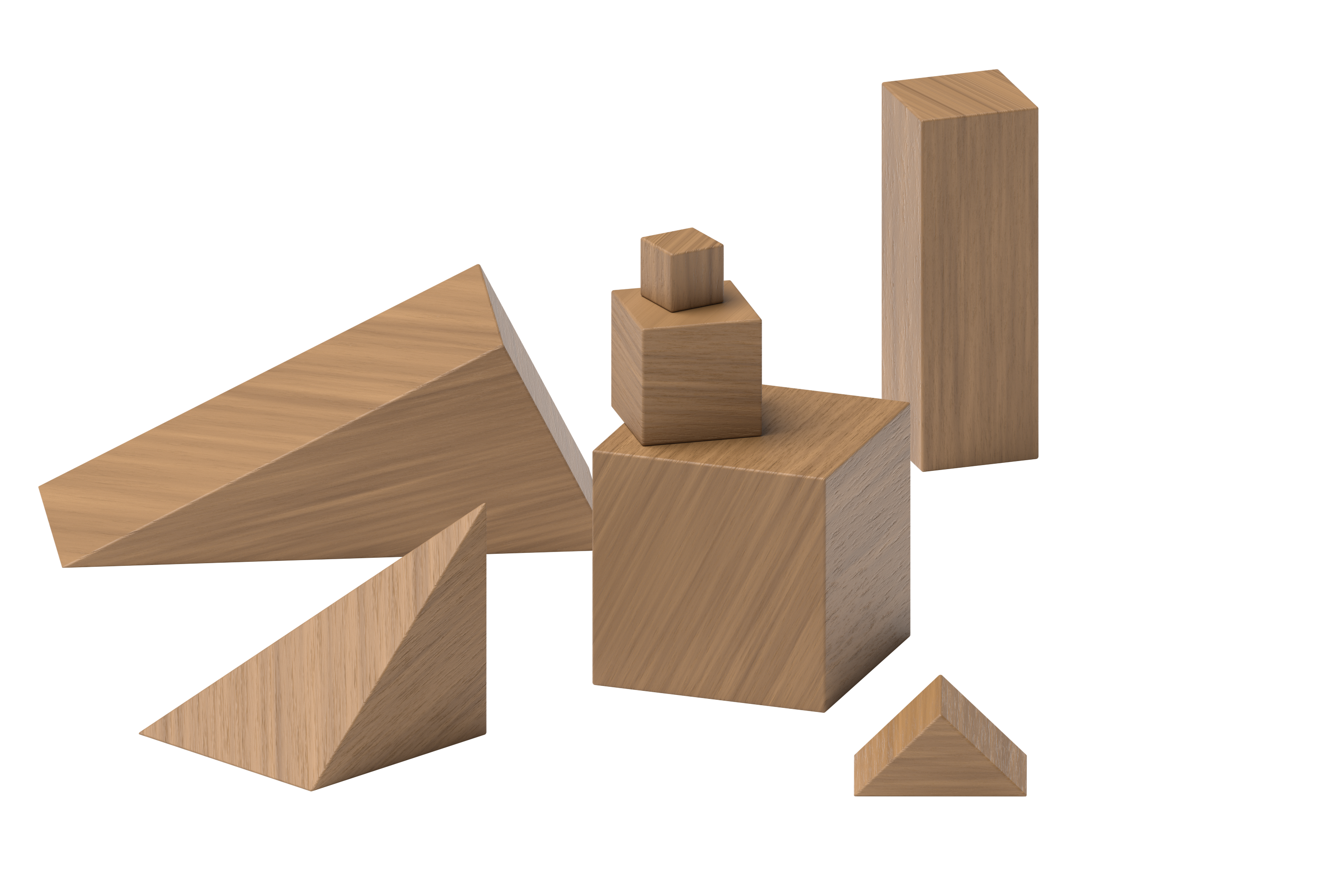 Connecting Cubes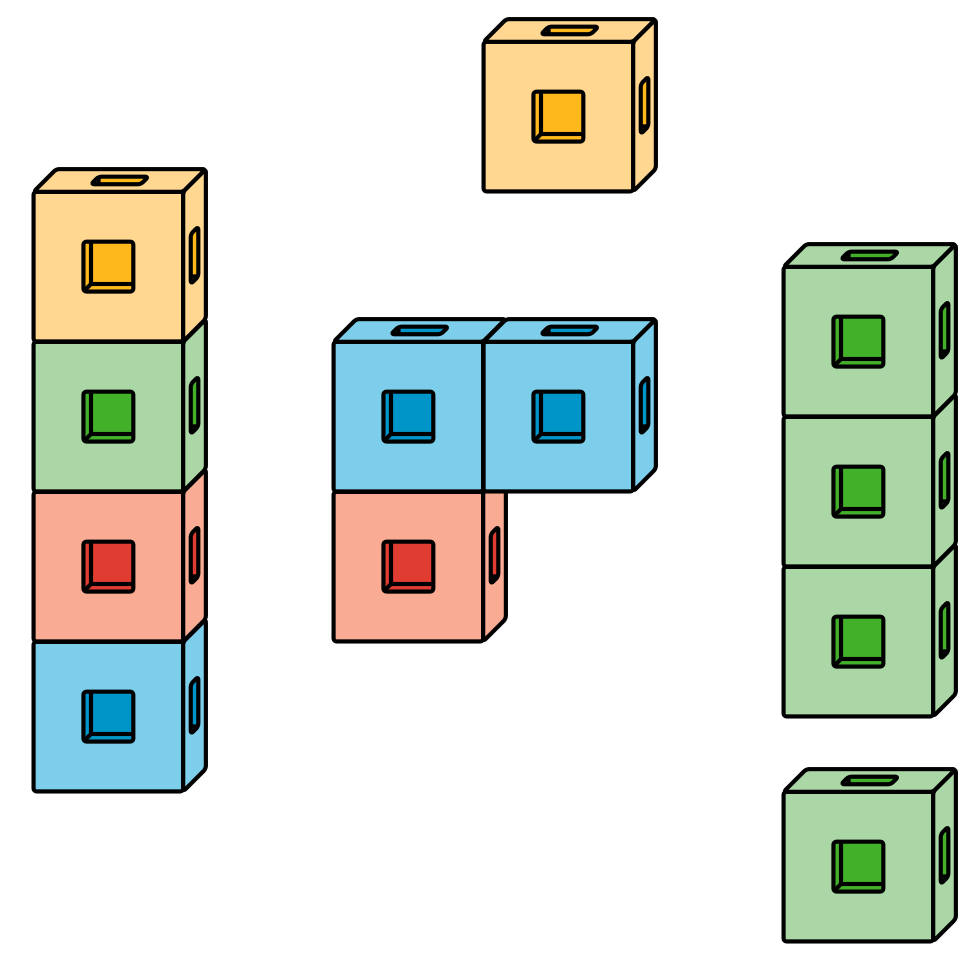 Pattern Blocks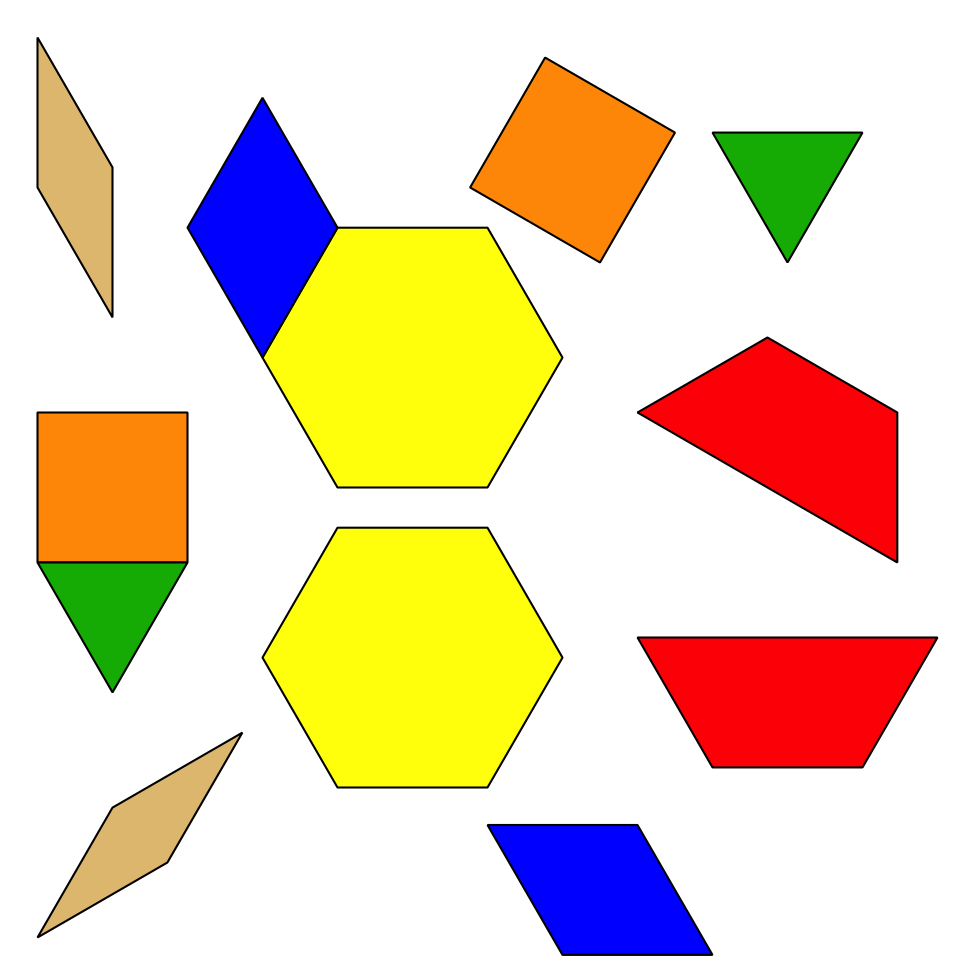 Section SummarySection SummaryWe explored many math tools.Connecting cubes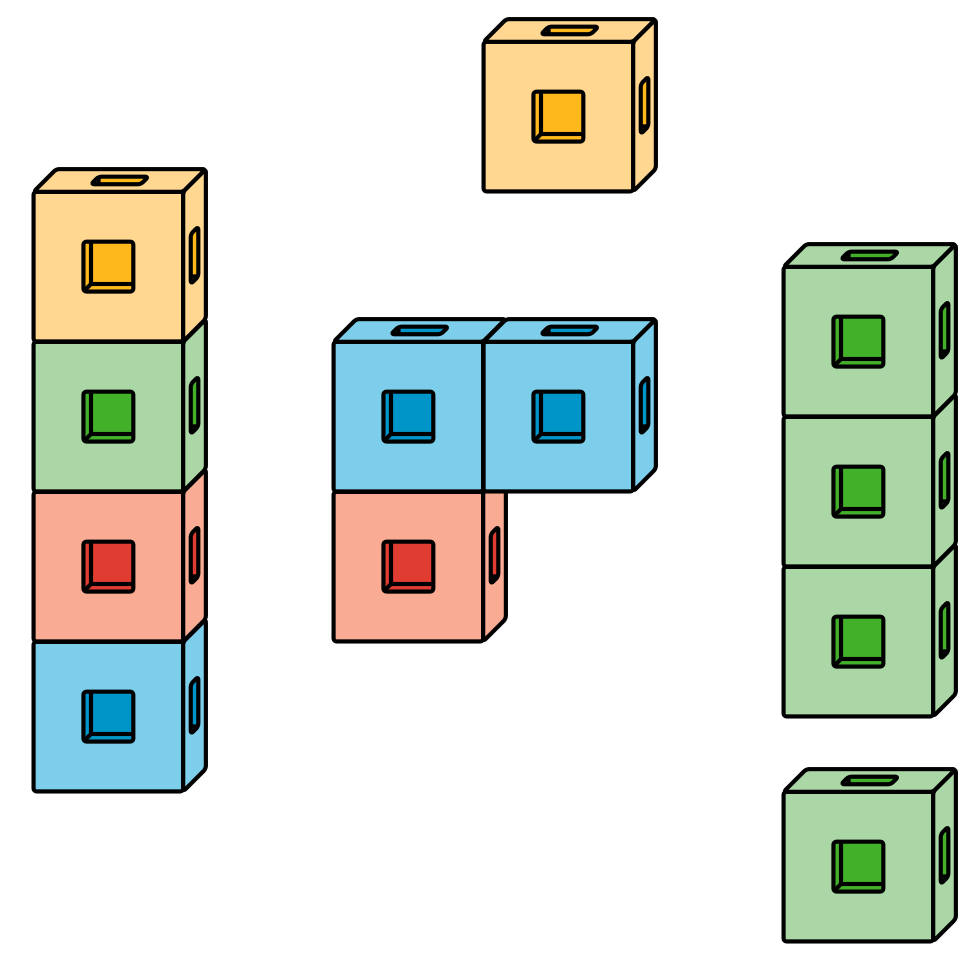 Pattern blocks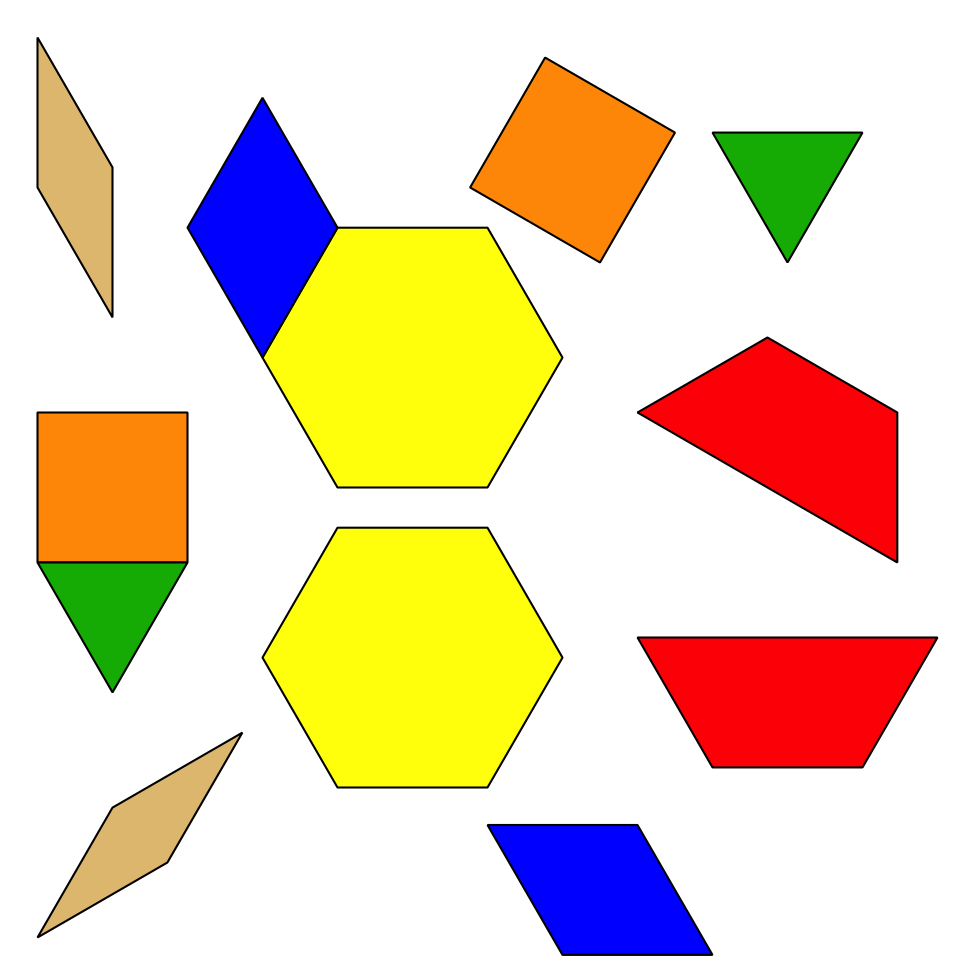 Geoblocks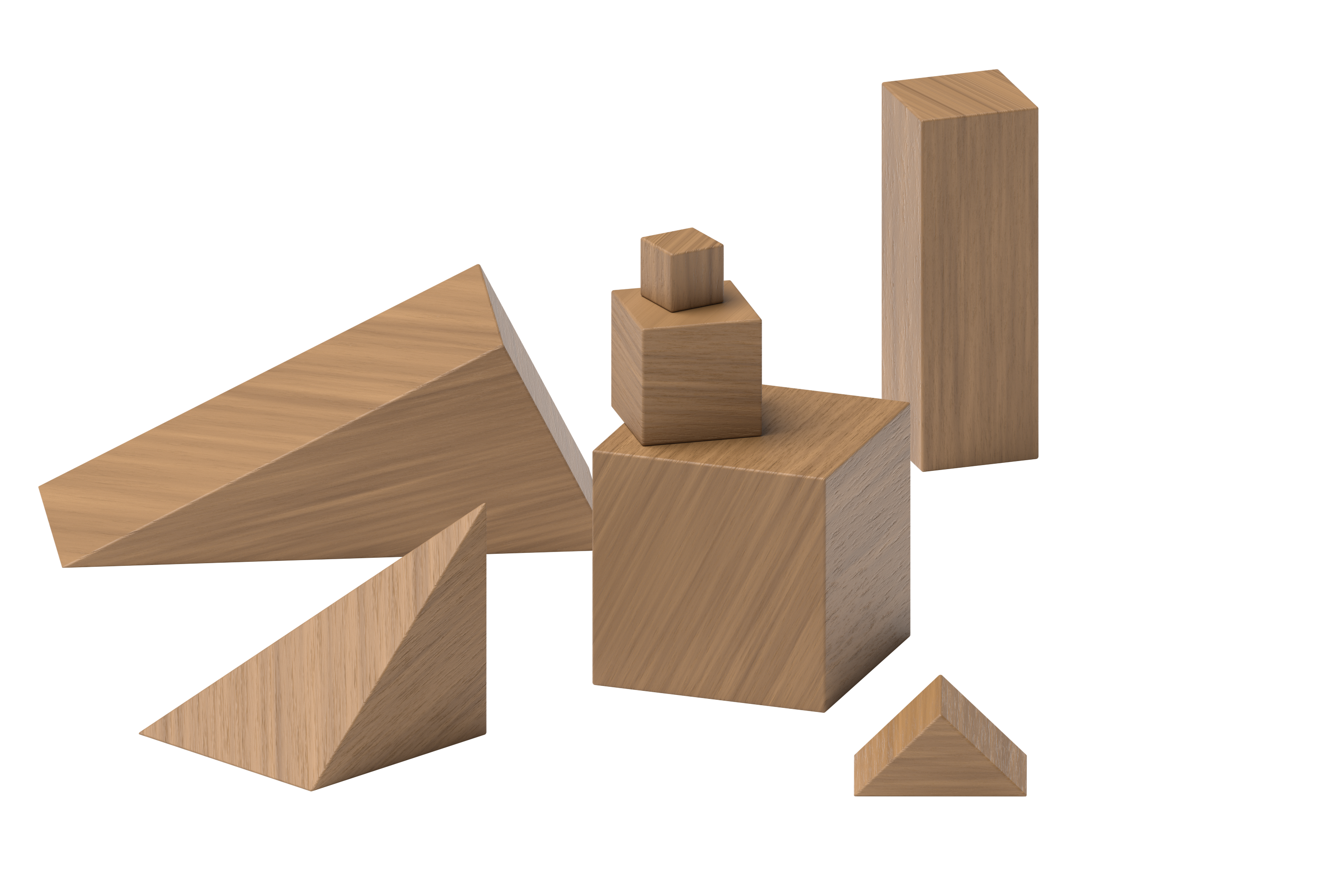 Two-color counters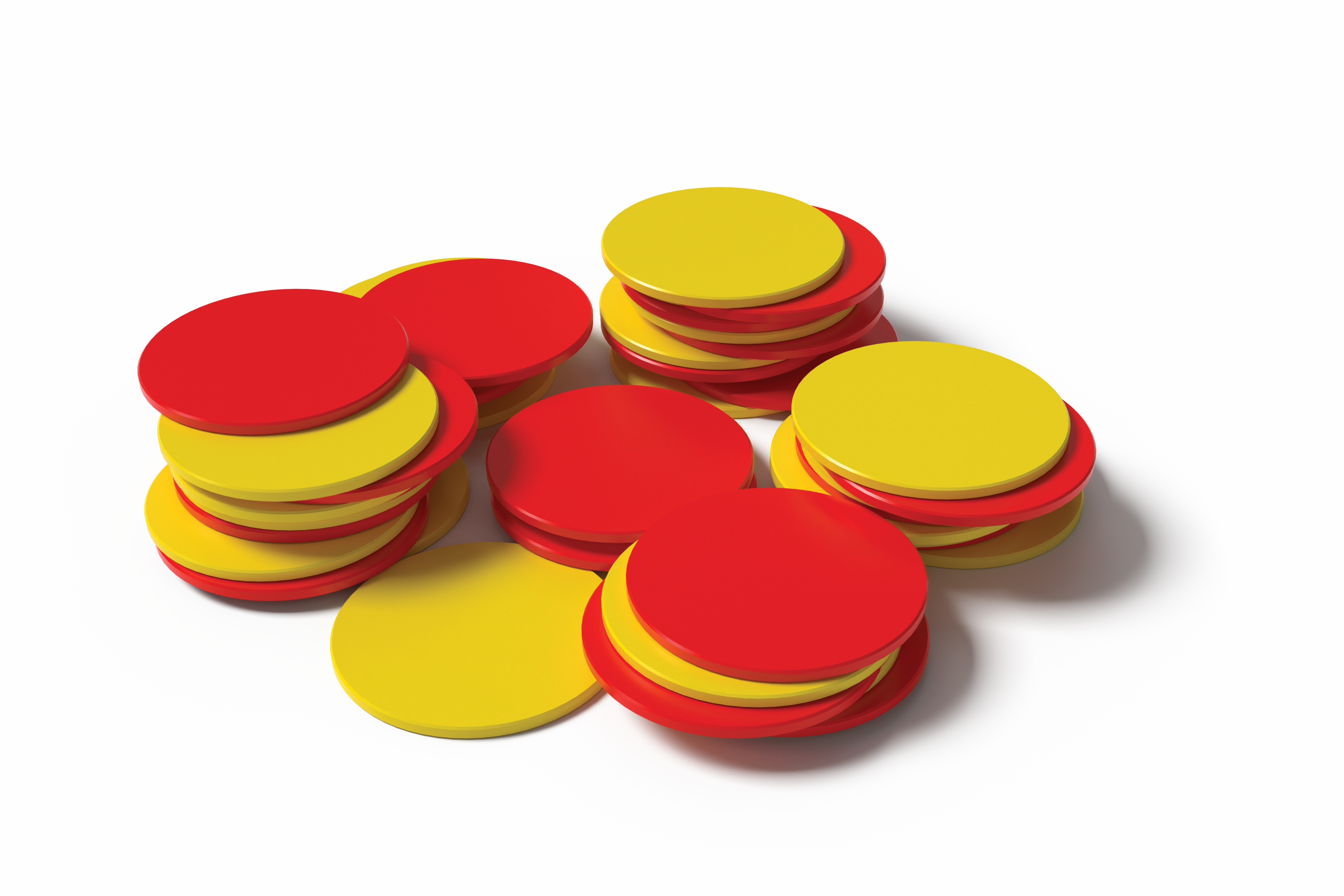 5-frames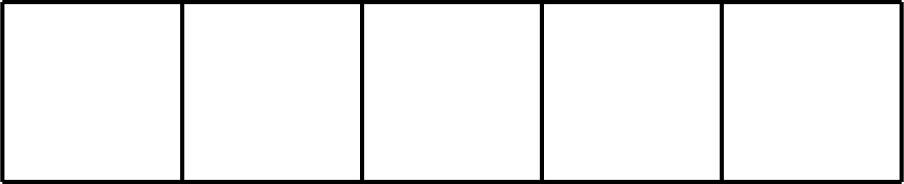 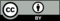 © CC BY 2021 Illustrative Mathematics®